РОССИЙСКАЯ  ФЕДЕРАЦИЯСОВЕТ ДЕПУТАТОВ СЕЛЬСКОГО ПОСЕЛЕНИЯТАЛИЦКИЙ СЕЛЬСОВЕТ       Добринского муниципального района  Липецкой области46-я  сессия  V созыва  Р Е Ш Е Н И Е25.06. 2018 г.                         с. Талицкий Чамлык                               № 134 - рс О признании утратившим силу решения Совета депутатов сельского поселения Талицкий сельсовет № 40-рс от 04.05.2006г. «О   Положении «О  порядке проведения публичных слушаний на территории сельского поселения Талицкий сельсовет  Добринского  муниципального района»           В целях приведения нормативной правовой базы в соответствии с действующим законодательством, руководствуясь Уставом сельского поселения Талицкий сельсовет,  учитывая мнение постоянных комиссий, Совет депутатов сельского поселения   Талицкий сельсовет.РЕШИЛ:Признать утратившим силу решение Совета депутатов сельского поселения Талицкий сельсовет № 40-рс от 04.05.2006г. «О   Положении «О  порядке проведения публичных слушаний на территории сельского поселения Талицкий сельсовет  Добринского  муниципального района».  Направить указанный акт главе сельского поселения для подписания и официального обнародования.   Настоящее решение вступает в силу со дня его официального обнародования.Председатель Совета депутатовсельского поселения Талицкий сельсовет                                                               И.В. Мочалов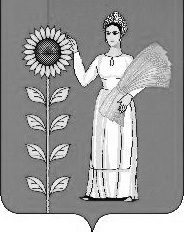 